Lowther Medical Centre 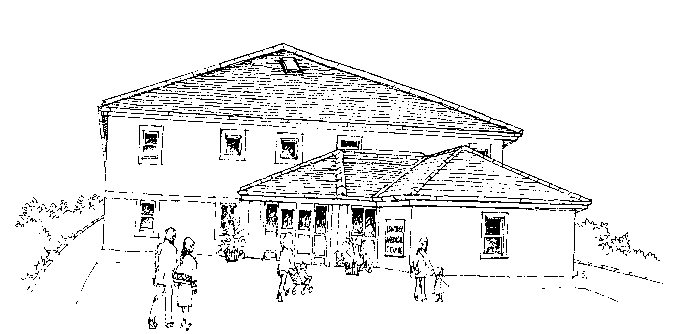 Complaints and Concerns We are working hard to improve access to our service and all our staff are committed to providing the highest standard of patient care.We understand there may be times however when you have cause for concern and we wish to share with you some recent concerns and our actions….You said: You wanted more appointments available to book onlineWe did:  Bloods, Smears, Telephone Contraception advice appointments are all currently available to book online via MyGP and Patient Access.  As from 21.02.22 there will also be a limited number of On the Day GP & NP Telephone Consultations available to book onlineCompliments We are pleased to share with you recent compliments received by the Practice.“I have always found anyone who works there to be professional, knowledgeable and reliable”“I only had to wait 5 mins in the queue, then the doctor rang on the dot when I was told he would and got an appt to see him no problem”“Today the service was very efficient from getting an appointment through to a link to send photos and a face to face appointment” 